R2 eksamen høst 2018
DEL 1Uten hjelpemidler
Oppgave 1 (3 poeng)
Deriver funksjonene Oppgave 2 (5 poeng)
Bestem integraleneOppgave 3 (4 poeng)
En geometrisk rekke er gitt ved 
For hvilke verdier av  konvergerer denne rekken?Bestem  slik at rekken konvergerer mot 3.
Oppgave 4 (4 poeng)
Funksjonene  og er gitt ved Lag en skisse av grafane til  og  i samme koordinatsystem. 
Bestem eventuelle skjæringspunkt mellom grafane til og .Grafene til og avgrenser et område. Bestem arealet av dette området.Oppgave 5 (4 poeng)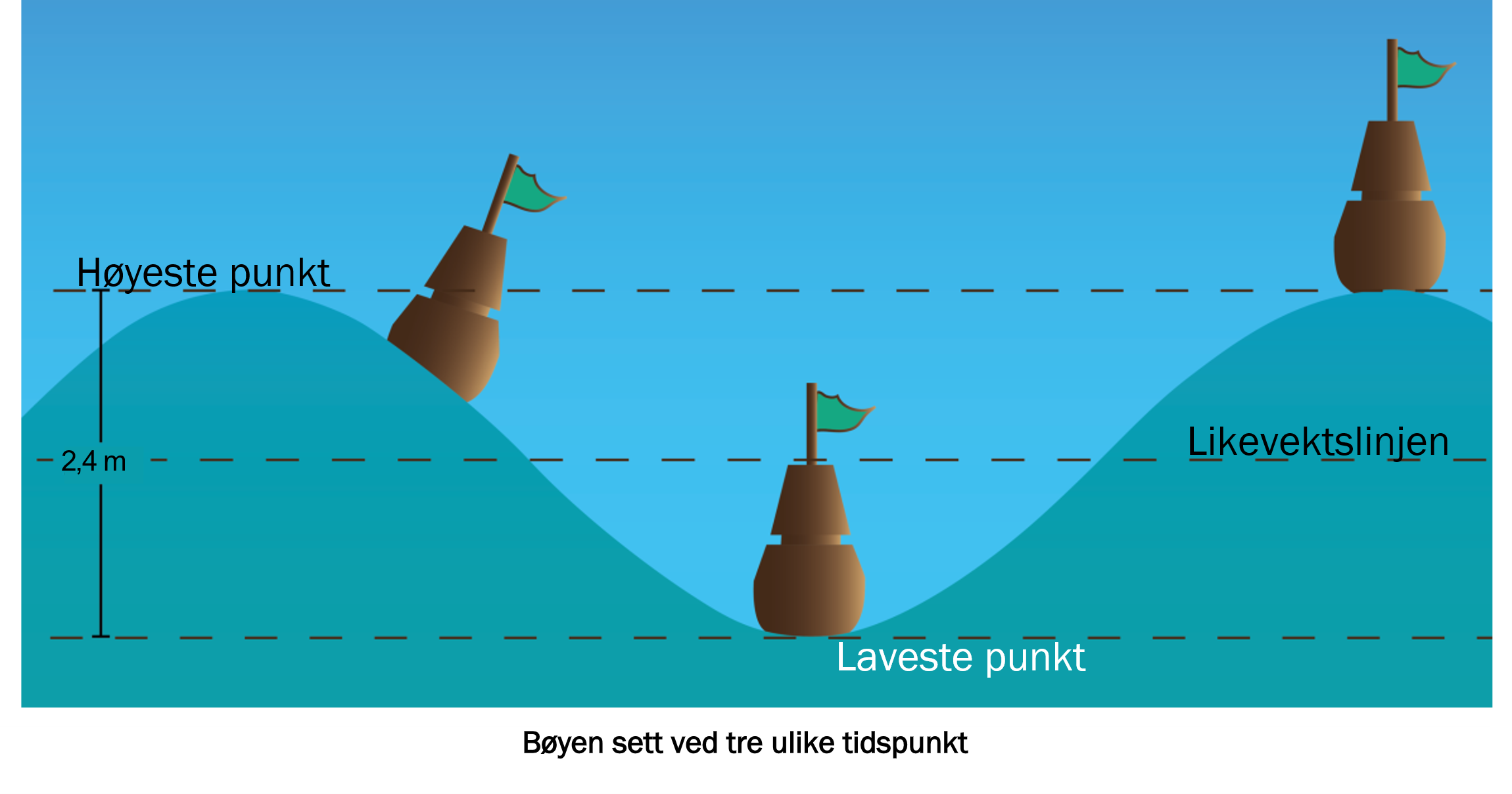 En bøye beveger seg opp og ned med bølgene. I løpet av 4 s vil bøyen bevege seg 2,4 m i vertikal retning fra det høyeste punktet til det laveste punktet. La  være høyden til bøyen (i meter) over likevektslinjen ved tidspunktet  (målt i sekund). Gå ut fra at bøyen er på sitt høyeste punkt når . Vi går ut fra at  kan skrives på formen Bestem funksjonsuttrykket til .
Når er bøyen 0,6 m over likevektslinjen i løpet av de 10 første sekundene?
Oppgave 6 (4 poeng)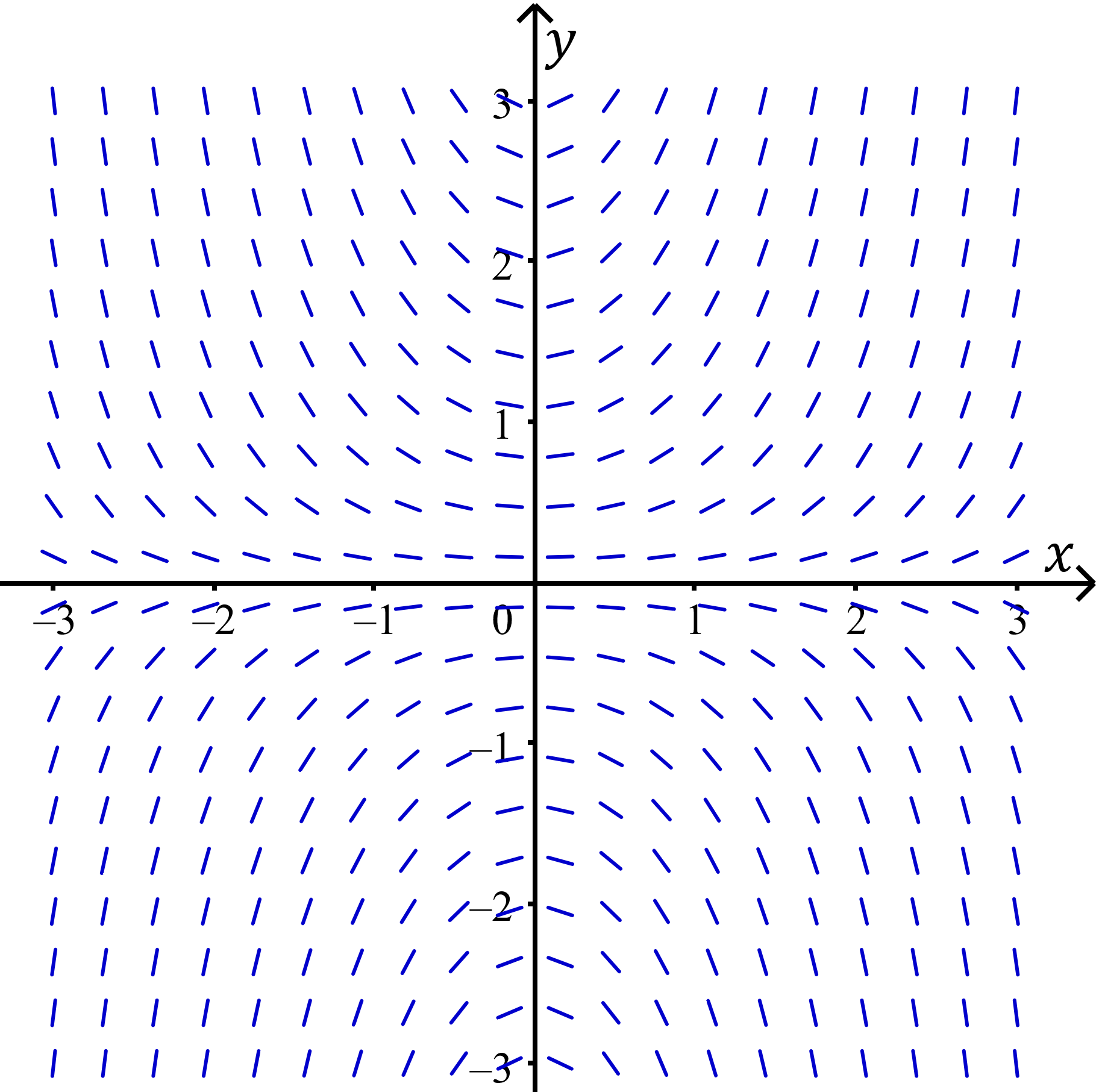 Retningsdiagrammet på figuren tilhører en av differensiallikningene nedenfor. Avgjør hvilke to av differensiallikningene som ikke kan ha et slikt retningsdiagram. 
Løs differensiallikningen du mener retningsdiagrammet tilhører. Oppgave 7 (7 poeng)
Gitt punktene og .Bestem og .
Vis at ,  og  ligger i planet gitt vedGitt punktet , der s er et reelt tall.Bestem volumet av tetraederet uttrykt ved . Bestem det minste volumet tetraederet kan ha. Oppgave 8 (3 poeng)
Bruk induksjon til å bevise at påstanden  er sann for alle  
DEL 2Med hjelpemiddel
Oppgave 1 (5 poeng)
Funksjonane  og  er gitt ved Tegn grafene til  og  i et koordinatsystem.
De to grafene avgrenser et område  i planet.Bestem arealet av .
Funksjonane  og  er gitt ved Grafene til  og  avgrenser et område  i planet. Bruk CAS til å vise at arealet av  er uavhengig av .
Oppgave 2 (7 poeng)
Sentrum i en kuleflate  med radius 2 beveger seg langs en rett linje. Ved tidspunktet  vil sentrum i  ha koordinatane .Bestem en likning for  uttrykt ved .Ved hvilket tidspunkt vil  tangere -planet?En annen kuleflate  med radius  er gitt ved likningen Ved hvilket tidspunkt vil de to kuleflatene  og  tangere hverandre dersom ?
Bestem eksakt den minste verdien til  som gjør at de to kulene tangerer hverandre..Oppgave 3 (4 poeng)
En bedrift slipper ut 20 000 tonn CO2 i 2018. De har et mål om å redusere de årlege utslippene med 15 % hvert år fra og med 2019. Hvor mye CO2 vil bedriften slippe ut til sammen i løpet av de ti årene 2018–2027 dersom de klarer å nå målet?En annen bedrift slipper ut 30 000 tonn CO2 i 2018.Hvor mange prosent må denne bedriften redusere utslippene med per år for at bedriftene til sammen skal slippe ut like mye i løpet av årene 2018–2027?Oppgave 4 (8 poeng)
I en tank renner det inn vann med konstant fart. Samtidig renner det ut vann gjennom et hull i bunnen av tanken. Vannmengden som renner ut per minutt, er til enhver tid proporsjonal med vannmengden i tanken. La  liter være vannmengden i tanken etter  minutt. Da er  løsningen av differensiallikningenForklar hva tallene 3,2 og 0,14 og 200 står for. Løs differensiallikningen.Hvor mye vann er det i tanken etter 20 minutter?
I en annen tank renner det inn 1,5 L vatn per minutt. Også i denne tanken renner det ut vann gjennom et hull i bunnen. Vannmengden som renner ut, er proporsjonal med vannmengden i tanken. Når , er det 0 L i denne tanken. Etter lang tid vil vannmengden i tanken stabilisere seg på 10 L. Hvor mye vann er det i denne tanken etter 20 minutter?BildelisteBildet av bøyene i oppgave 5 del 1 og figur til oppgave 6 del 1: UtdanningsdirektoratetAlle andre bilder: NDLA Matematikk